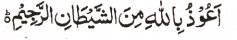 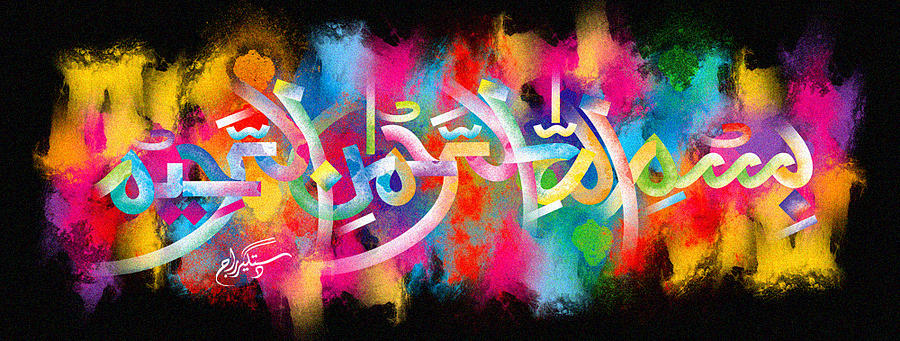 http://dr-umar-azam-islamicmiracles.weebly.com Please see my Site, especially the RESEARCH section and sign my Guest Book with your unique comments.Multiple Impressions of  The Name of Allah  on Pieces of Halal Fried Chicken – Vol 2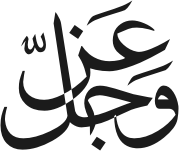 The Exclusive Islamic Miracle Photographs of Dr Umar Elahi AzamThursday 14 January 2016Manchester, UKAlthough these photographs belong to Dr Umar Azam, readers have permission to use any/all of the photographs as long as the source is acknowledged.  Miracle Photographs, for example, have been shared on Twitter in the recent past.Introduction I bought a meal of halal fried chicken, fries and drinks from Chicken Cottage, Wilmslow Road, Manchester UK and, during my meal, I noticed prominent impressions of The Name of Allah   in the cross-sections of different pieces of my fried chicken breast and I photographed the miraculous and natural phenomenon.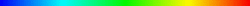 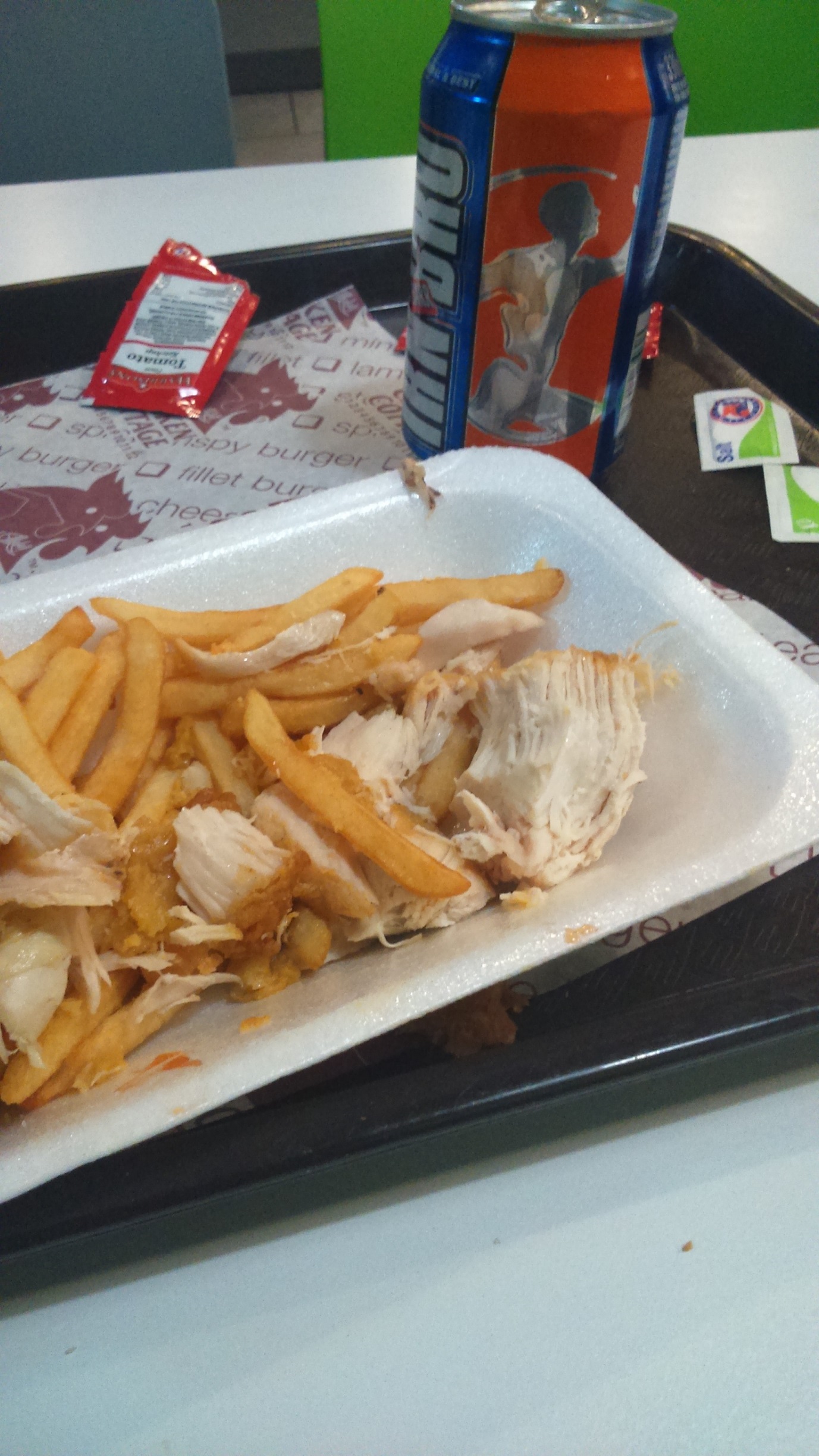 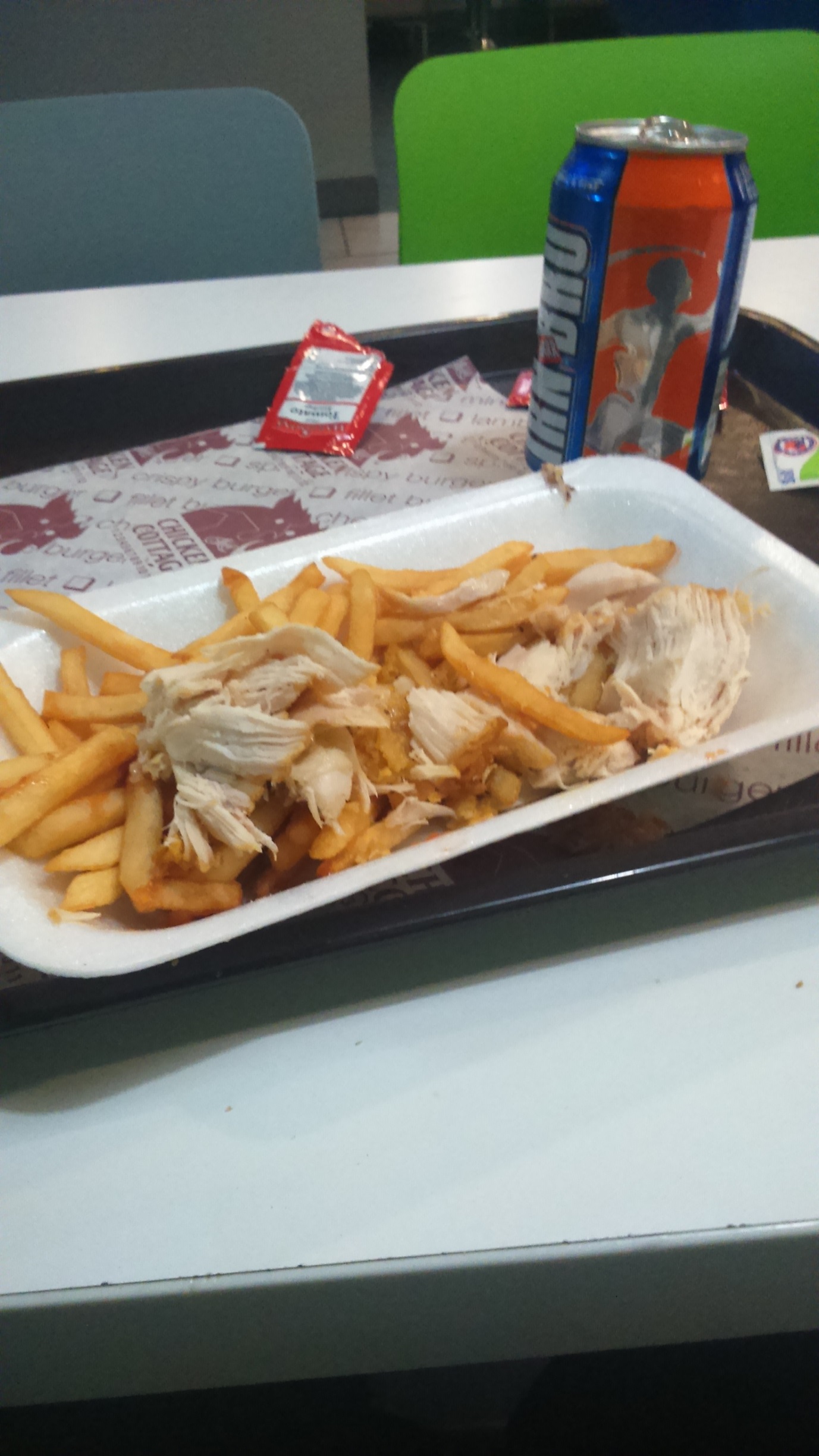 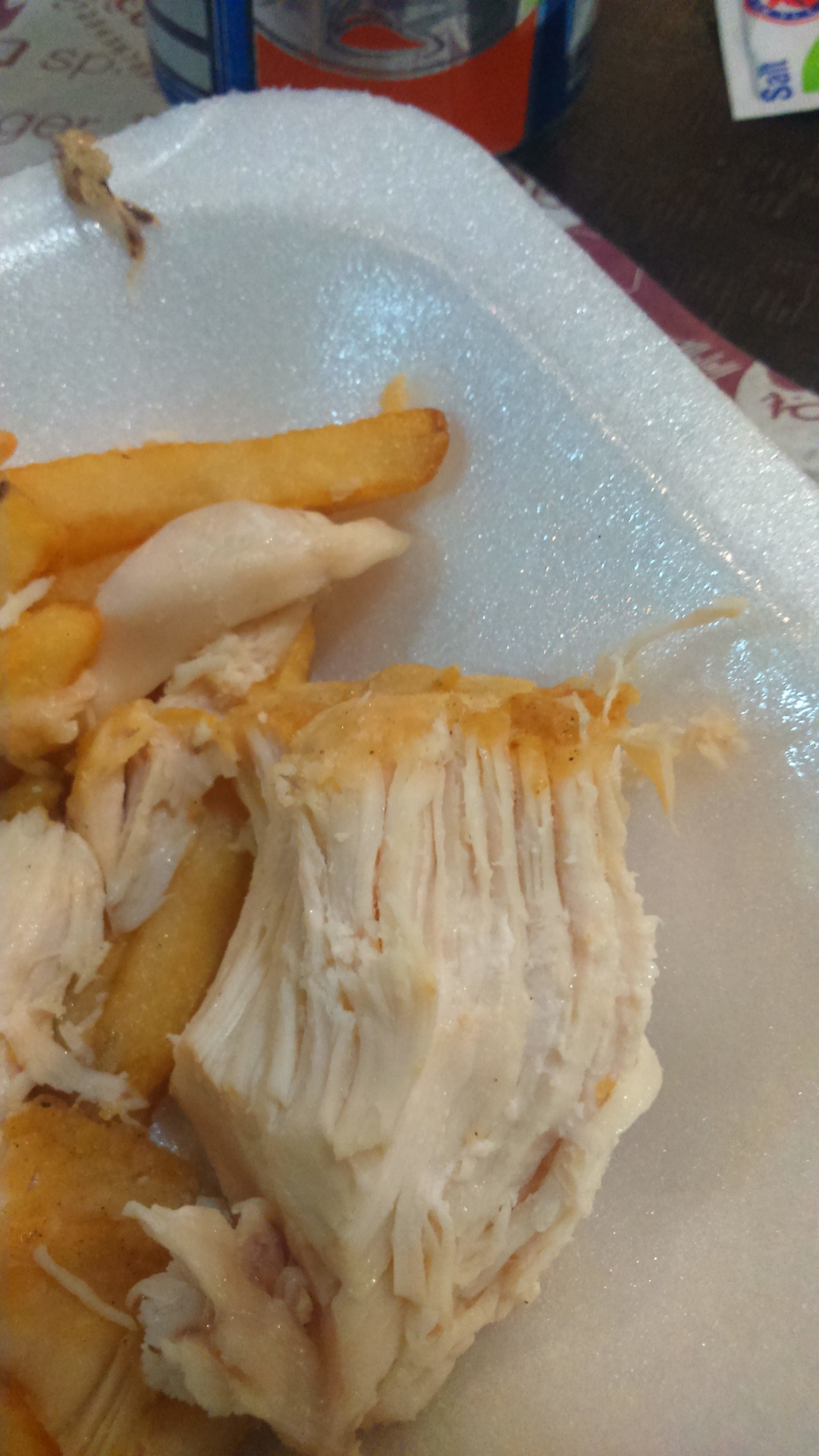 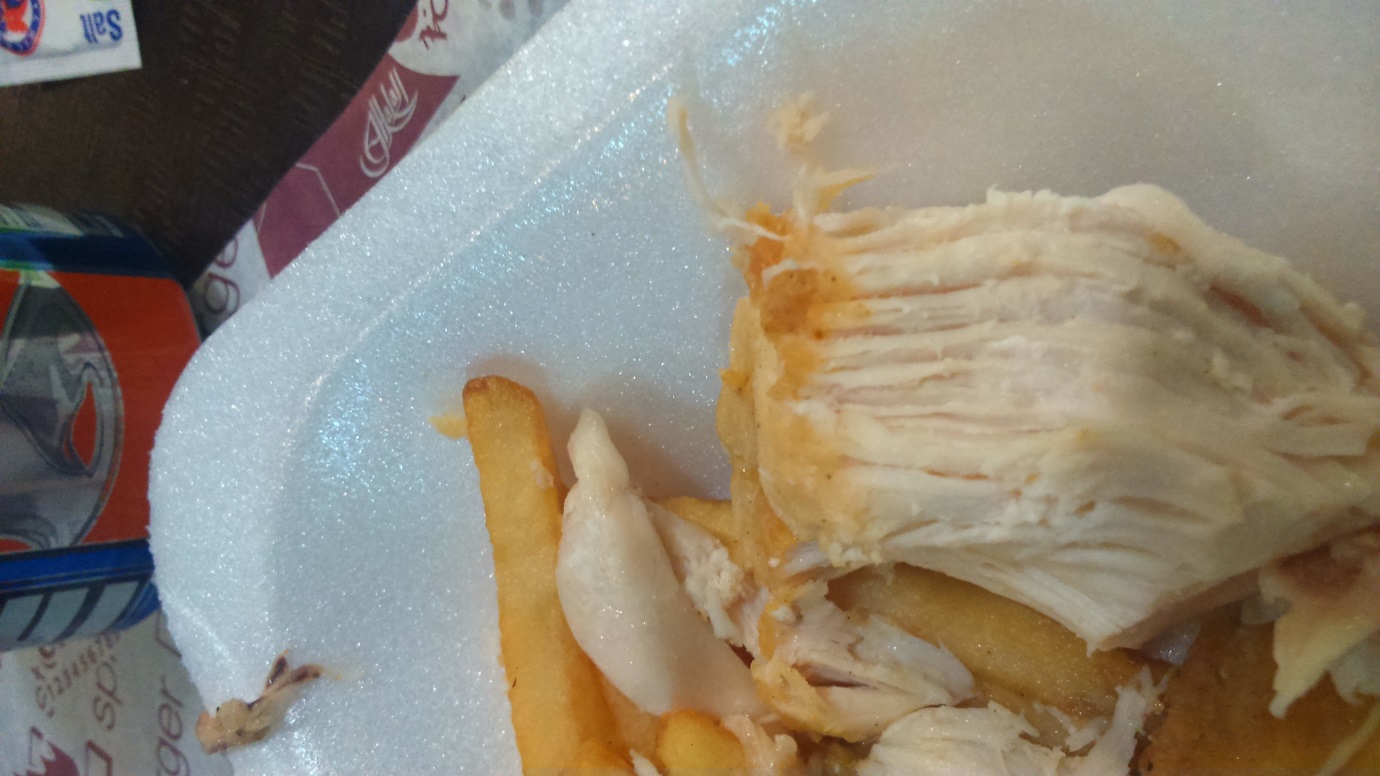 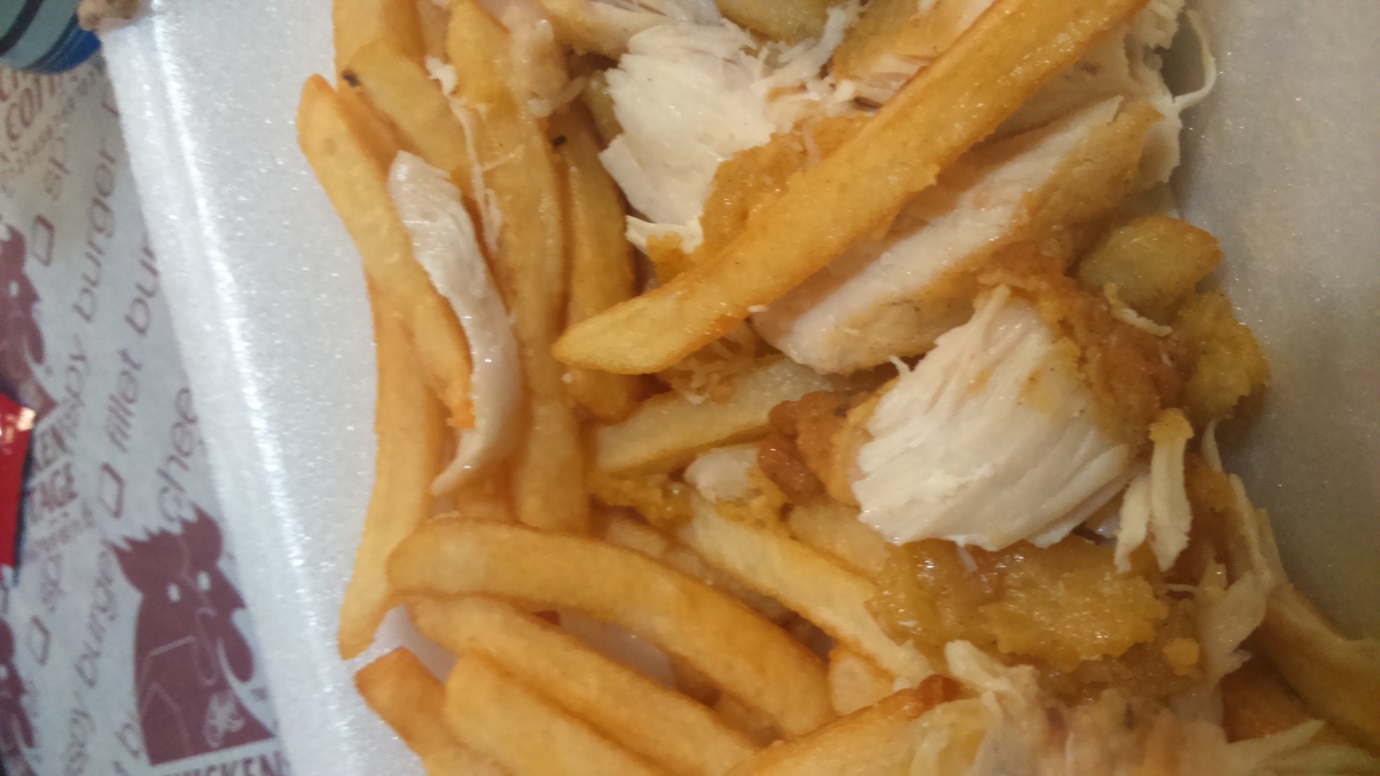 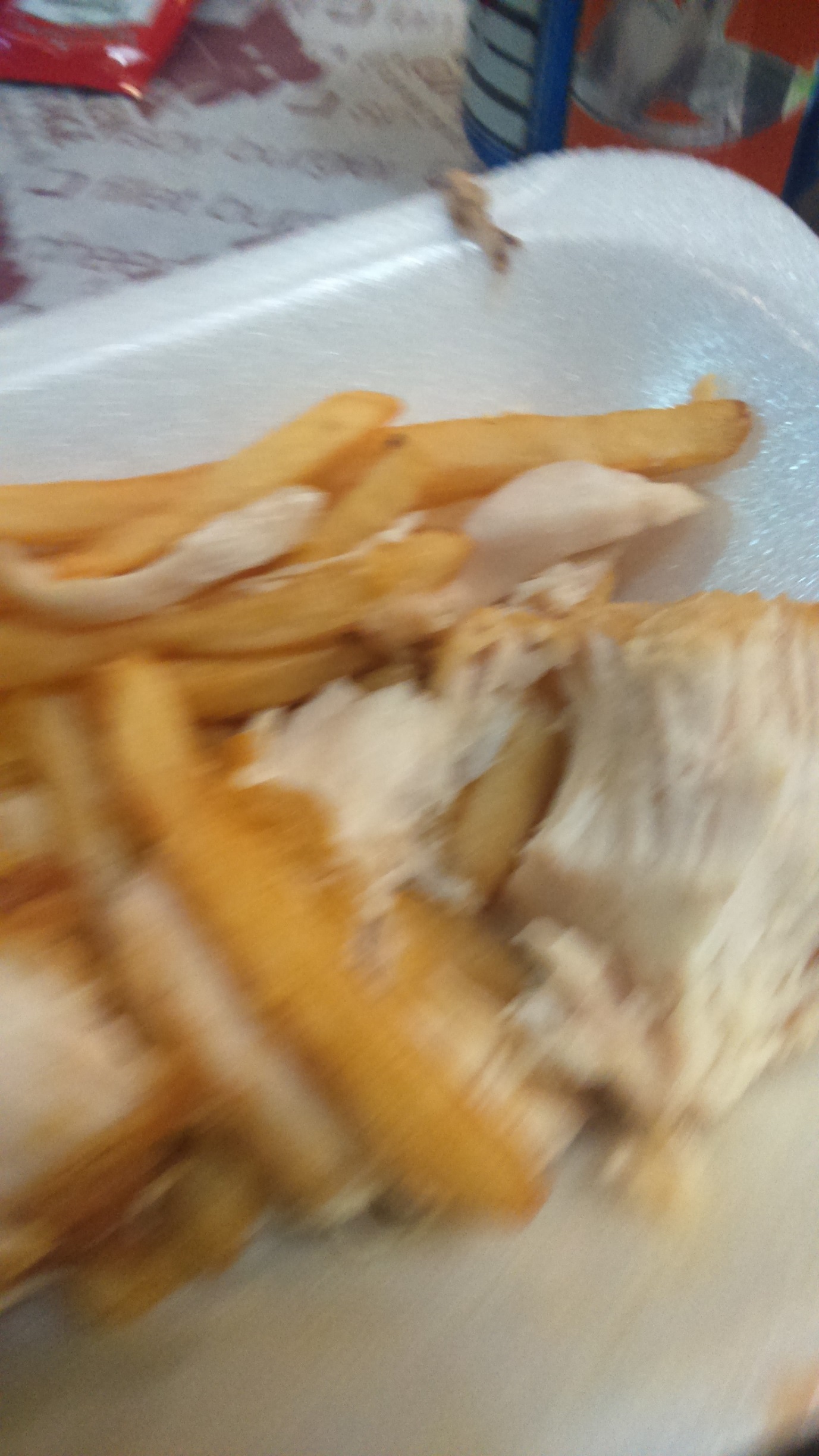 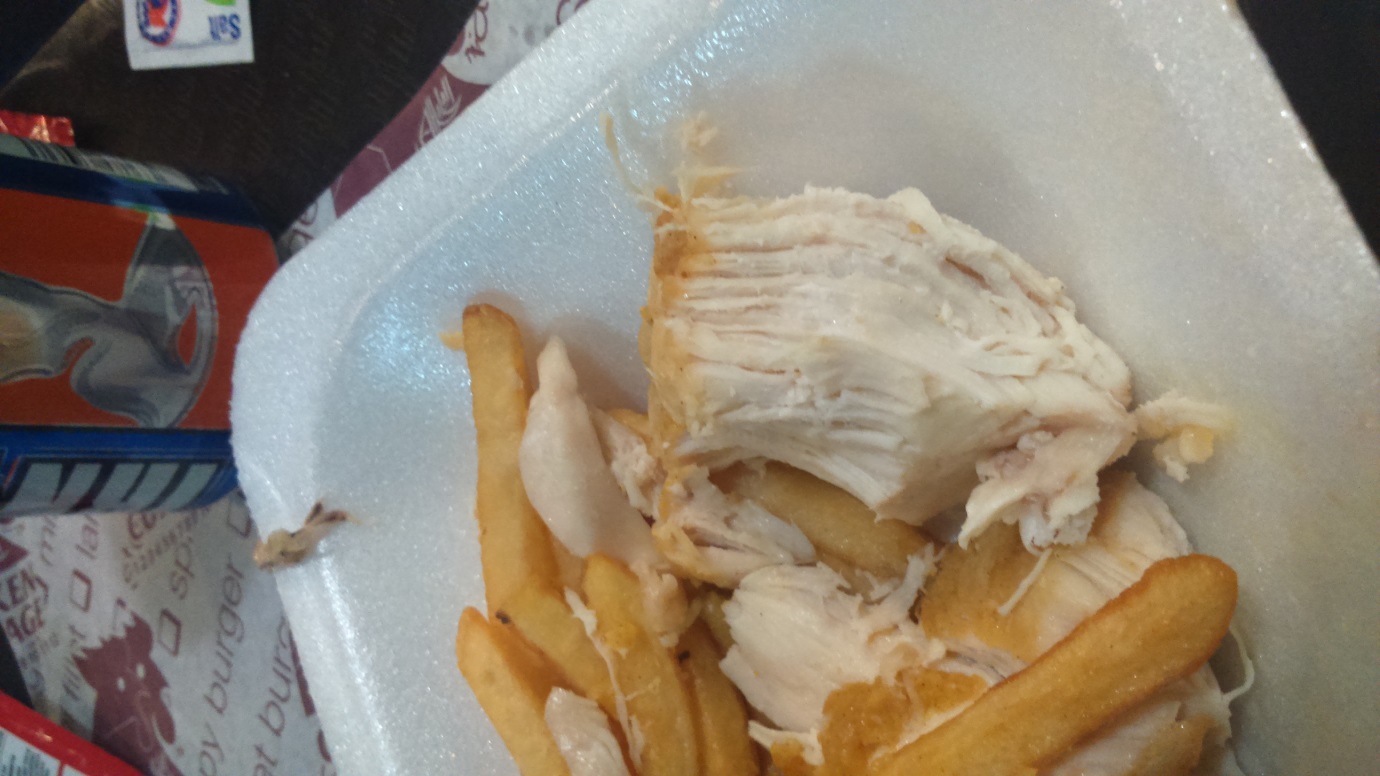 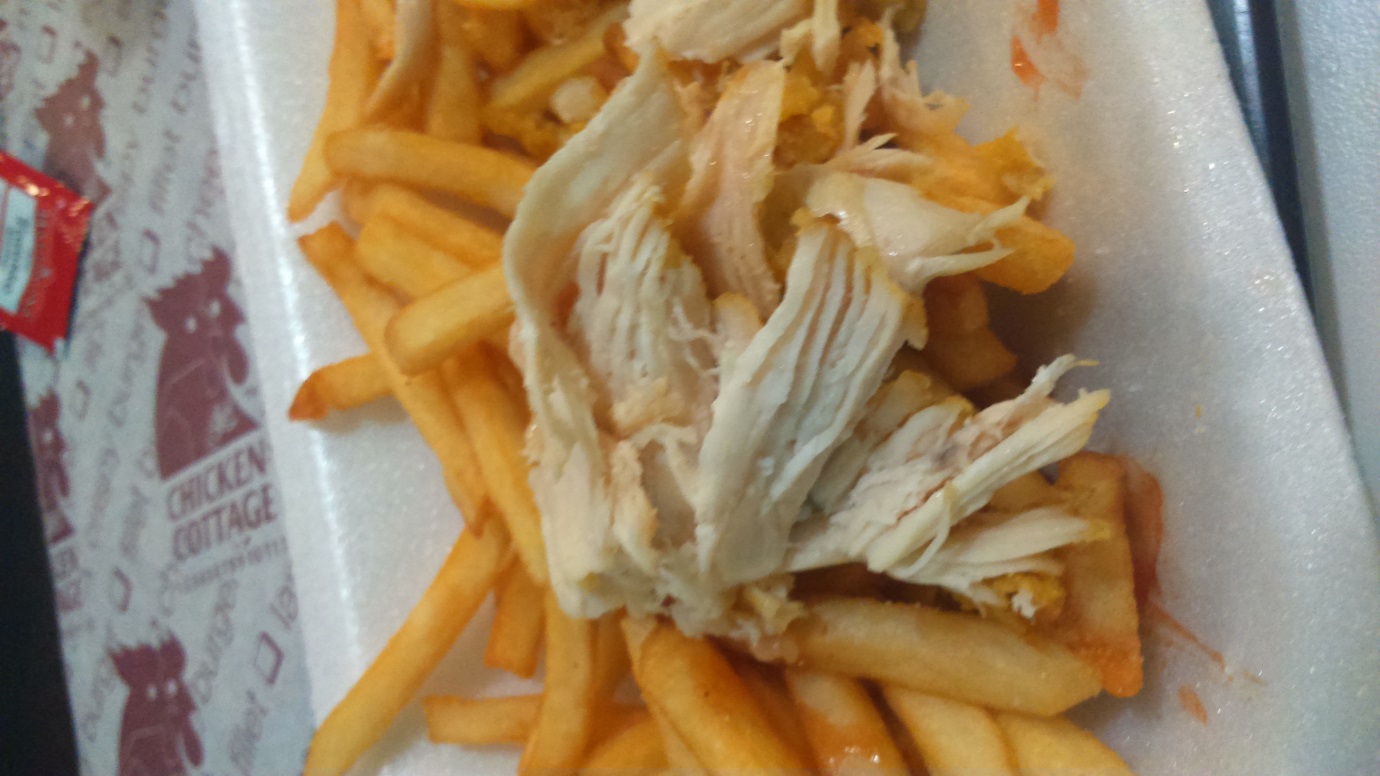 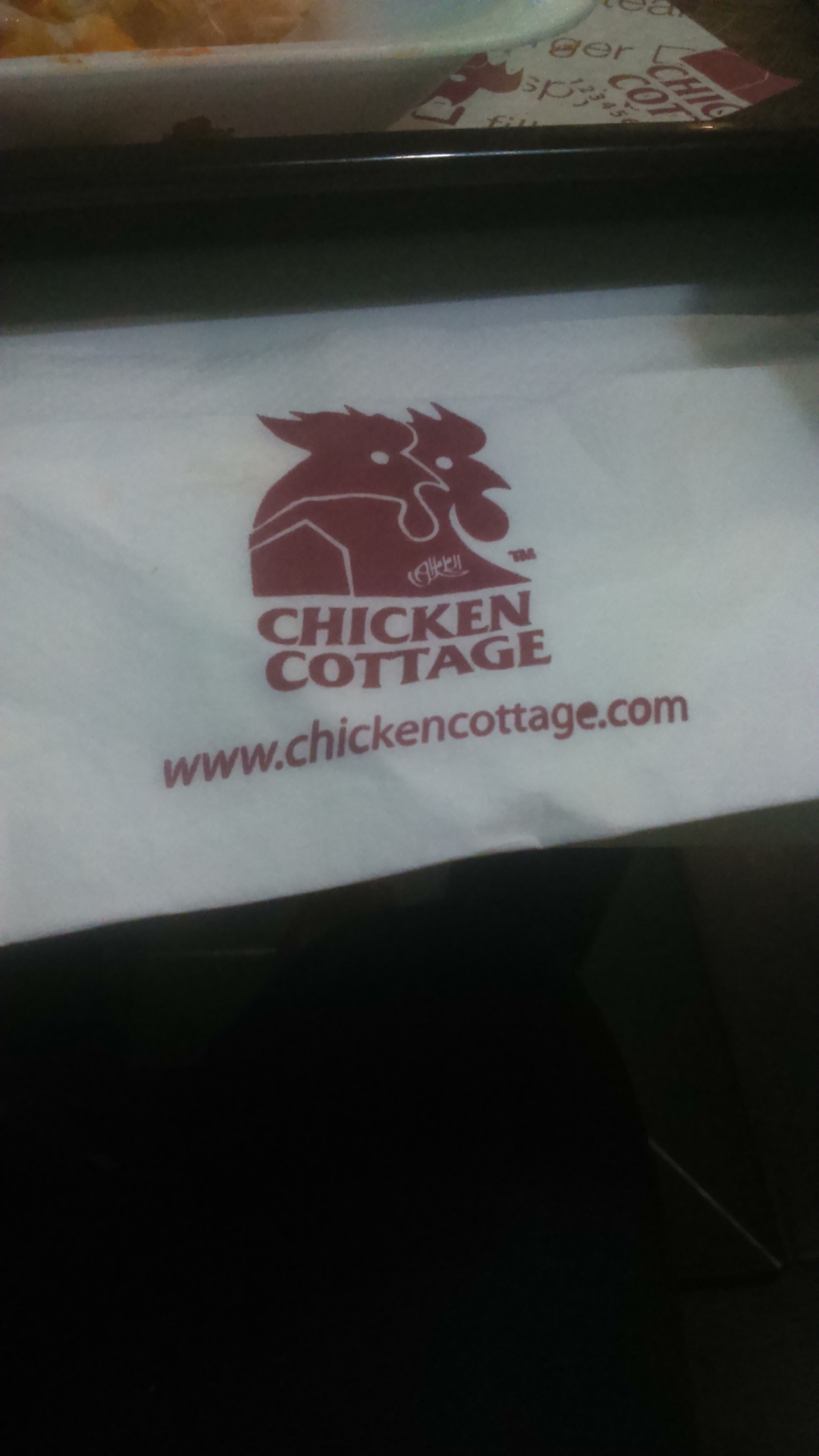 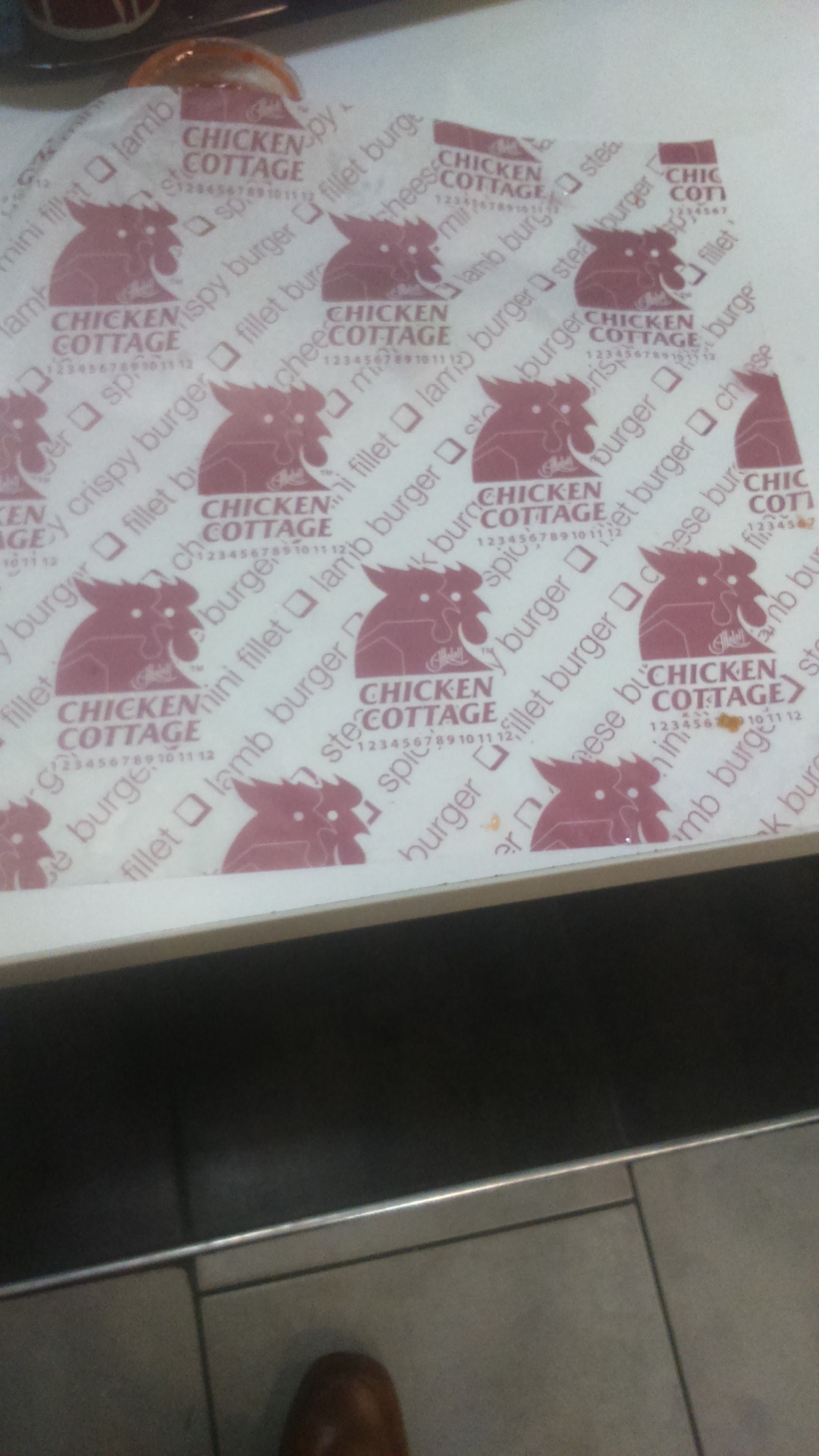 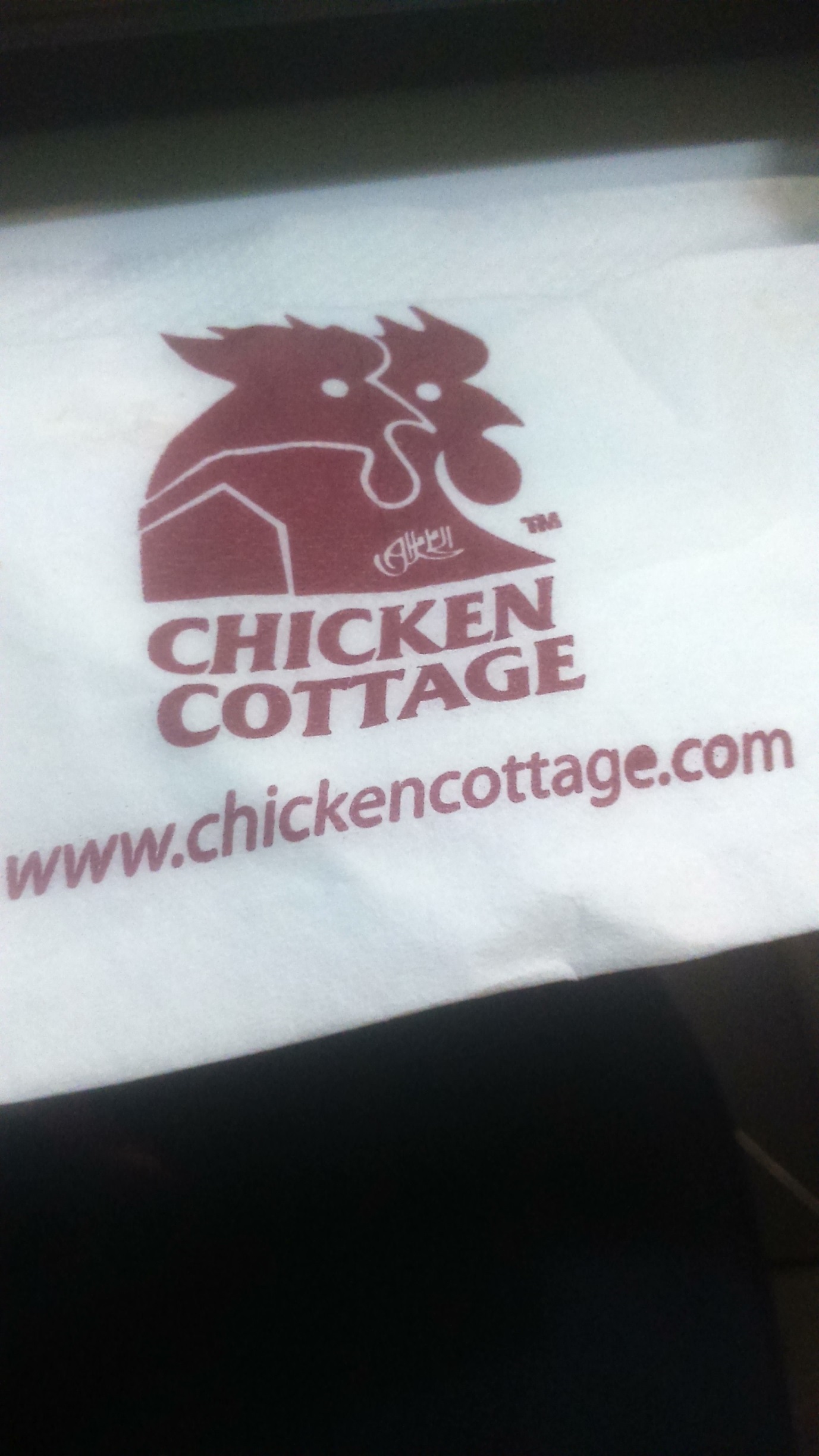 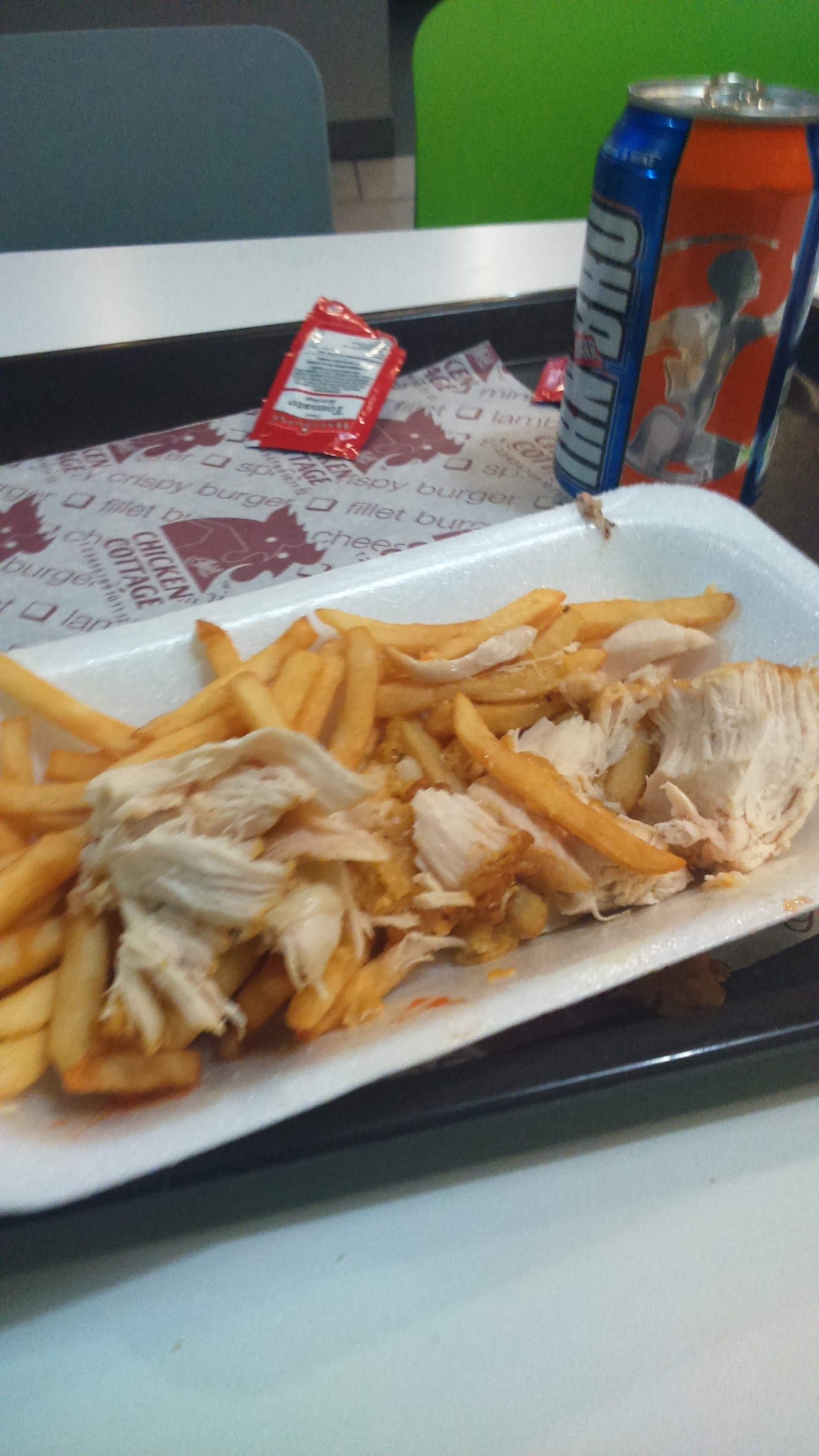 